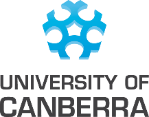 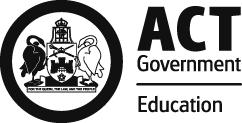 STEP 1: Section 1: Student Application, to be completed by the applicant.STEP 2: Once the Student Application is completed, applicant must submit to college teacher/executive for endorsement (Section 2).STEP 3: Completed application to be sent from the person endorsing the applicant to AmyM.Smith@act.gov.au by Midnight on Wednesday 10 March 2021.STEP 4: Applicant will be asked to complete an online one-way interview through a platform called Sonru. This link will be sent via the email provided on the Student Application.STEP 1: Section 1: Student Application, to be completed by the applicant.STEP 2: Once the Student Application is completed, applicant must submit to college teacher/executive for endorsement (Section 2).STEP 3: Completed application to be sent from the person endorsing the applicant to AmyM.Smith@act.gov.au by Midnight on Wednesday 10 March 2021.STEP 4: Applicant will be asked to complete an online one-way interview through a platform called Sonru. This link will be sent via the email provided on the Student Application.STEP 1: Section 1: Student Application, to be completed by the applicant.STEP 2: Once the Student Application is completed, applicant must submit to college teacher/executive for endorsement (Section 2).STEP 3: Completed application to be sent from the person endorsing the applicant to AmyM.Smith@act.gov.au by Midnight on Wednesday 10 March 2021.STEP 4: Applicant will be asked to complete an online one-way interview through a platform called Sonru. This link will be sent via the email provided on the Student Application.STEP 1: Section 1: Student Application, to be completed by the applicant.STEP 2: Once the Student Application is completed, applicant must submit to college teacher/executive for endorsement (Section 2).STEP 3: Completed application to be sent from the person endorsing the applicant to AmyM.Smith@act.gov.au by Midnight on Wednesday 10 March 2021.STEP 4: Applicant will be asked to complete an online one-way interview through a platform called Sonru. This link will be sent via the email provided on the Student Application.STEP 1: Section 1: Student Application, to be completed by the applicant.STEP 2: Once the Student Application is completed, applicant must submit to college teacher/executive for endorsement (Section 2).STEP 3: Completed application to be sent from the person endorsing the applicant to AmyM.Smith@act.gov.au by Midnight on Wednesday 10 March 2021.STEP 4: Applicant will be asked to complete an online one-way interview through a platform called Sonru. This link will be sent via the email provided on the Student Application.STEP 1: Section 1: Student Application, to be completed by the applicant.STEP 2: Once the Student Application is completed, applicant must submit to college teacher/executive for endorsement (Section 2).STEP 3: Completed application to be sent from the person endorsing the applicant to AmyM.Smith@act.gov.au by Midnight on Wednesday 10 March 2021.STEP 4: Applicant will be asked to complete an online one-way interview through a platform called Sonru. This link will be sent via the email provided on the Student Application.STEP 1: Section 1: Student Application, to be completed by the applicant.STEP 2: Once the Student Application is completed, applicant must submit to college teacher/executive for endorsement (Section 2).STEP 3: Completed application to be sent from the person endorsing the applicant to AmyM.Smith@act.gov.au by Midnight on Wednesday 10 March 2021.STEP 4: Applicant will be asked to complete an online one-way interview through a platform called Sonru. This link will be sent via the email provided on the Student Application.Section one:Section one:Section one:Section one:Student applicationStudent applicationStudent applicationFull name:Date of Birth: Date of Birth: Address:Suburb:Suburb:State /Post code:Phone:Phone:Email:College:College:Intended H Course:Intended H Course:Intended H Course:lEARNER rEFLECTION statementIn 500 words or less, outline your ability to be an effective learner, using examples to show your achievements against the selection criteria below. In your reflection you should consider your ability to:Be personally and socially matureCritically think and problem solveWork collaborativelyWork independently Respond to feedback Manage self and college workloadBe engaged and motivated towards your studieslEARNER rEFLECTION statementIn 500 words or less, outline your ability to be an effective learner, using examples to show your achievements against the selection criteria below. In your reflection you should consider your ability to:Be personally and socially matureCritically think and problem solveWork collaborativelyWork independently Respond to feedback Manage self and college workloadBe engaged and motivated towards your studieslEARNER rEFLECTION statementIn 500 words or less, outline your ability to be an effective learner, using examples to show your achievements against the selection criteria below. In your reflection you should consider your ability to:Be personally and socially matureCritically think and problem solveWork collaborativelyWork independently Respond to feedback Manage self and college workloadBe engaged and motivated towards your studieslEARNER rEFLECTION statementIn 500 words or less, outline your ability to be an effective learner, using examples to show your achievements against the selection criteria below. In your reflection you should consider your ability to:Be personally and socially matureCritically think and problem solveWork collaborativelyWork independently Respond to feedback Manage self and college workloadBe engaged and motivated towards your studieslEARNER rEFLECTION statementIn 500 words or less, outline your ability to be an effective learner, using examples to show your achievements against the selection criteria below. In your reflection you should consider your ability to:Be personally and socially matureCritically think and problem solveWork collaborativelyWork independently Respond to feedback Manage self and college workloadBe engaged and motivated towards your studieslEARNER rEFLECTION statementIn 500 words or less, outline your ability to be an effective learner, using examples to show your achievements against the selection criteria below. In your reflection you should consider your ability to:Be personally and socially matureCritically think and problem solveWork collaborativelyWork independently Respond to feedback Manage self and college workloadBe engaged and motivated towards your studieslEARNER rEFLECTION statementIn 500 words or less, outline your ability to be an effective learner, using examples to show your achievements against the selection criteria below. In your reflection you should consider your ability to:Be personally and socially matureCritically think and problem solveWork collaborativelyWork independently Respond to feedback Manage self and college workloadBe engaged and motivated towards your studiesh course selection statementIn 300 words or less, explain why you would like to undertake study in this H Course. In your statement you should consider your:Interest in the course areaFuture pathways you would like to pursueh course selection statementIn 300 words or less, explain why you would like to undertake study in this H Course. In your statement you should consider your:Interest in the course areaFuture pathways you would like to pursueh course selection statementIn 300 words or less, explain why you would like to undertake study in this H Course. In your statement you should consider your:Interest in the course areaFuture pathways you would like to pursueh course selection statementIn 300 words or less, explain why you would like to undertake study in this H Course. In your statement you should consider your:Interest in the course areaFuture pathways you would like to pursueh course selection statementIn 300 words or less, explain why you would like to undertake study in this H Course. In your statement you should consider your:Interest in the course areaFuture pathways you would like to pursueh course selection statementIn 300 words or less, explain why you would like to undertake study in this H Course. In your statement you should consider your:Interest in the course areaFuture pathways you would like to pursueh course selection statementIn 300 words or less, explain why you would like to undertake study in this H Course. In your statement you should consider your:Interest in the course areaFuture pathways you would like to pursueApplicant Signature:                                                      Date: Applicant Signature:                                                      Date: Applicant Signature:                                                      Date: Applicant Signature:                                                      Date: Applicant Signature:                                                      Date: Applicant Signature:                                                      Date: Applicant Signature:                                                      Date: Section two:Section two:Section two:Section two:college endorsementcollege endorsementcollege endorsementFull name:Position:School:Work email:Best phone contact:I endorse the applicant to undertake the H Course pathway indicated above at the University of CanberraI endorse the applicant to undertake the H Course pathway indicated above at the University of CanberraI endorse the applicant to undertake the H Course pathway indicated above at the University of CanberraI endorse the applicant to undertake the H Course pathway indicated above at the University of CanberraI endorse the applicant to undertake the H Course pathway indicated above at the University of CanberraApplicant Ratings: please note the ratings matrix below will be applied to the applicant during the selection process for this program.Excellent: Significantly above the requirements (4 points)Good: Exceeds the requirements of the selection criteria (3 points)Satisfactory: Meets the requirements of the selection criteria (2 points)Marginal: Barely meets the requirements of the selection criteria (1 point)Unsatisfactory: Does not meet the level required in the selection criteriaApplicant Ratings: please note the ratings matrix below will be applied to the applicant during the selection process for this program.Excellent: Significantly above the requirements (4 points)Good: Exceeds the requirements of the selection criteria (3 points)Satisfactory: Meets the requirements of the selection criteria (2 points)Marginal: Barely meets the requirements of the selection criteria (1 point)Unsatisfactory: Does not meet the level required in the selection criteriaApplicant Ratings: please note the ratings matrix below will be applied to the applicant during the selection process for this program.Excellent: Significantly above the requirements (4 points)Good: Exceeds the requirements of the selection criteria (3 points)Satisfactory: Meets the requirements of the selection criteria (2 points)Marginal: Barely meets the requirements of the selection criteria (1 point)Unsatisfactory: Does not meet the level required in the selection criteriaApplicant Ratings: please note the ratings matrix below will be applied to the applicant during the selection process for this program.Excellent: Significantly above the requirements (4 points)Good: Exceeds the requirements of the selection criteria (3 points)Satisfactory: Meets the requirements of the selection criteria (2 points)Marginal: Barely meets the requirements of the selection criteria (1 point)Unsatisfactory: Does not meet the level required in the selection criteriaApplicant Ratings: please note the ratings matrix below will be applied to the applicant during the selection process for this program.Excellent: Significantly above the requirements (4 points)Good: Exceeds the requirements of the selection criteria (3 points)Satisfactory: Meets the requirements of the selection criteria (2 points)Marginal: Barely meets the requirements of the selection criteria (1 point)Unsatisfactory: Does not meet the level required in the selection criteriaApplicant Ratings: please note the ratings matrix below will be applied to the applicant during the selection process for this program.Excellent: Significantly above the requirements (4 points)Good: Exceeds the requirements of the selection criteria (3 points)Satisfactory: Meets the requirements of the selection criteria (2 points)Marginal: Barely meets the requirements of the selection criteria (1 point)Unsatisfactory: Does not meet the level required in the selection criteriaApplicant Ratings: please note the ratings matrix below will be applied to the applicant during the selection process for this program.Excellent: Significantly above the requirements (4 points)Good: Exceeds the requirements of the selection criteria (3 points)Satisfactory: Meets the requirements of the selection criteria (2 points)Marginal: Barely meets the requirements of the selection criteria (1 point)Unsatisfactory: Does not meet the level required in the selection criteriaCapacity for critical thinking and problem solving: Capacity for critical thinking and problem solving: Capacity for critical thinking and problem solving: Capacity for critical thinking and problem solving: Capacity for critical thinking and problem solving: Capacity for critical thinking and problem solving: Capacity for critical thinking and problem solving: Works collaboratively: Works collaboratively: Works collaboratively: Works collaboratively: Works collaboratively: Works collaboratively: Works collaboratively: Works well independently: Works well independently: Works well independently: Works well independently: Works well independently: Works well independently: Works well independently: Manages self and college workload: Manages self and college workload: Manages self and college workload: Manages self and college workload: Manages self and college workload: Manages self and college workload: Manages self and college workload: Comment (where relevant)Comment (where relevant)Signature:                                                             Date: Signature:                                                             Date: Signature:                                                             Date: Signature:                                                             Date: Signature:                                                             Date: Signature:                                                             Date: Signature:                                                             Date: 